Túrakód: TK-R_ÉK-n_+ /  Táv.: 84,2 km  /  Frissítve: 2020-10-16Túranév: Kerékpáros Terep-túra rövidtáv ÉK-negyed_+Ellenőrzőpont és résztáv adatok:Pót ellenőrzőpont adatok:Feldolgozták: Baráth László, Hernyik András, Valkai Árpád, 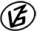 Tapasztalataidat, élményeidet őrömmel fogadjuk! 
(Fotó és videó anyagokat is várunk.)EllenőrzőpontEllenőrzőpontEllenőrzőpontEllenőrzőpontRésztáv (kerekített adatok)Résztáv (kerekített adatok)Résztáv (kerekített adatok)          Elnevezése          ElnevezéseKódjaHelyzeteElnevezéseHosszaHossza1.Rajt-Cél (Dózsa-ház)001QRN46 39.154 E20 15.191TK-R_ÉK-n_+_01-rt-  -  -  --  -  -  -2.Termál-tó Ökotur. bázis041QRN46 40.425 E20 17.456TK-R_ÉK-n_+_02-rt4,3 km4,3 km3.Aradi út (4445)042QRN46 40.996 E20 22.635TK-R_ÉK-n_+_03-rt7,9 km12,2 km4.Dónát, csatornapart (1)043QRN46 39.351 E20 24.290TK-R_ÉK-n_+_04-rt4,8 km16,9 km5.Csúcstelek kőris-sor044QRN46 38.830 E20 28.741TK-R_ÉK-n_+_05-rt6 km23 km6.Cserna-féle szélmalom012QRN46 40.219 E20 29.036TK-R_ÉK-n_+_06-rt3,3 km26,3 km7.Cserebökény013QRN46 43.166 E20 25.910TK-R_ÉK-n_+_07-rt6,3 km32,6 km8.Ecseri templomrom014QRN46 45.364 E20 23.329TK-R_ÉK-n_+_08-rt8,9 km41,5 km9.Gödény-halom015QRN46 48.777 E20 26.713TK-R_ÉK-n_+_09-rt10,6 km52,1 km10.Megyehatár-fakereszt016QRN46 45.919 E20 18.651TK-R_ÉK-n_+_10-rt12,9 km65,1 km11.Kistőke Vm.045QRN46 42.937 E20 16.876TK-R_ÉK-n_+_11-rt8,3 km73,4 km12.Rajt-Cél (Dózsa-ház)001QRN46 39.154 E20 15.191-  -  -  -  -  -  -  -  -  -10,8 km84,2 kmPót ellenőrzőpontPót ellenőrzőpontPót ellenőrzőpontPót ellenőrzőpontFő ponttólFő ponttól          Elnevezése          ElnevezéseKódjaHelyzeteIrányaTávolsága1.Rajt-Cél (Dózsa-ház)001QRPN46 39.166 E20 15.187É23 m2.Termál-tó Ökotur. bázis041QRPN46 40.453 E20 17.628KÉK225 m3.Aradi út (4445)042QRPN46 40.873 E20 22.864DK370 m4.Dónát, csatornapart (1)043QRPN46 39.347 E20 24.305KDK20 m5.Csúcstelek kőris-sor044QRPN46 38.845 E20 28.787KÉK65 m6.Cserna-féle szélmalom012QRPN46 40.210 E20 29.037D16 m7.Cserebökény013QRPN46 43.169 E20 25.913ÉK8 m8.Ecseri templomrom014QRPN46 45.358 E20 23.328DDNY11 m9.Gödény-halom015QRPN46 48.781 E20 26.712É7 m10.Megyehatár-fakereszt016QRPN46 45.921 E20 18.650ÉÉNY3 m11.Kistőke Vm.045QRPN46 42.978 E20 16.912ÉÉK87 m12.Rajt-Cél (Dózsa-ház)001QRPN46 39.154 E20 15.191É23 m